Модуль III. Новые методы обучения в начальной школе.Содержание модуля: Активные методы обучения в начальной школе. Применение новых методов обучения в начальной школе.1 Лекция.Активные методы обучения в начальной школе (часть 1).Целью современного начального образования является развитие личности ребенка, выявление его творческих возможностей, сохранение физического и психического здоровья. В современном начальном образовании наметилось немало положительных тенденций: складывается вариативность педагогических подходов в обучении младших школьников; у педагогов появилась свобода для творческого поиска, активно используется зарубежный опыт; родителям предоставлена выбирать педагогическую систему.Проблема активности личности в обучении – одна из актуальных психологической, педагогической науки, как и в образовательной практике.Известно, до 70% личностных качеств закладывается в начальной школе. И не только базовые навыки, такие, как умение читать, писать, решать, слушать и говорить, нужны ребенку в жизни.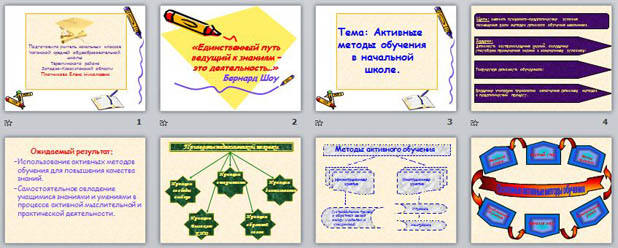 Зачастую активизация сводится либо к усилению контроля за работой учащихся, либо к попыткам интенсифицировать передачу и усвоение все той же информации с помощью технических средств обучения, компьютерных, информационных технологий, резервных возможностей психики.ПРОБЛЕМЫ АКТИВНОСТИ ЛИЧНОСТИ В ОБУЧЕНИИ.Проблема активности личности в обучении как ведущий фактор достижения целей обучения, общего развития личности, профессиональной подготовки требует принципиального осмысления элементов обучения.Уровень проявления активности обучения обуславливается основной его логикой, а так же уровнем развития учебной мотивацией, определяющей во многом не только уровень познавательной активности человека, но и своеобразие его личности.В соответствии с традиционной логикой обучения, включающий такие этапы, как первичное ознакомление с материалом, или его восприятие в широком смысле слова; его осмысление; специальную работу по его закреплению и, наконец, овладение материалом, т. е. трансформацию его практическую деятельность.Активные методы обучения – это методы, которые побуждают учащихся к активной мыслительной деятельности и практическим овладением учебным материалом. Активное обучение предполагает использование такой системы методов, которая направлена не на изложение преподавателям готовых знаний, их запоминания и воспроизведения, а на самостоятельное овладение знаниями, умениями в процессе активной мыслительной и практической деятельности. ОСНОВНЫЕ АКТИВНЫЕ МЕТОДЫ   ОБУЧЕНИЯ.Проблемное обучение – такая форма, в которой процесс познаний учащихся приближается к поисковой, исследовательской деятельности. Успешность проблемного обучения обеспечивается совместными усилиями преподавателя и обучаемых. Основная задача педагога – не столько передать информацию, сколько приобщить слушателя к объективным противоречиям развития научного знания и способам их разрешения. В сотрудничестве с преподавателем учащиеся «открывают» для себя новые знания, постигают теоретические особенности отдельного предмета. Проблемное обучение состоит из двух важнейших элементов:-отражающих основное содержание темы; -Система познавательных задач,Общение диалогического типа, предметом которого является вводимый учителем материал.Разыгрывание ролей – игровой метод активного обучения, характеризующийся следующими основными признаками:Наличие задачи и проблемы и распределение ролей между участниками их решение. Например, с помощью метода разыгрывание ролей может быть имитировано производственное совещание;Взаимодействие участников игрового занятия. Каждый из участников может в процессе обсуждения соглашаться или не соглашаться с мнением других участников.Ввод педагогом в процессе занятия корректирующих условий. Так учитель может прервать обсуждение и сообщить некоторые новые сведения, которые нужно учесть при решении поставленной задачи.Оценка результатов обсуждений и подведение итогов учителем.«Круглый стол» - это метод активного обучения, одна из организационных форм познавательной деятельности учащихся, позволяющая закрепить полученное раннее знание, восполнить недостающую информацию, сформировать умение решать проблему, укрепить позиции. Характерной чертой «круглого стола» является сочетание тематической дискуссии с групповой консультацией. При этом происходит закрепление информации и самостоятельной работы с дополнительным материалом, а также выявление проблем и вопросов для обсуждения.Важное условие при организации «круглого стола»: нужно, чтобы он был действительно круглым, т. е. процесс коммуникации, общения происходил «глаза в глаза». Принцип «круглого стола», т. е. расположение участников лицом друг к другу, а не в затылок, как на обычном занятии, в целом приводить к возрастанию активности, увеличение числа высказываний, повышает мотивацию учащихся, включает ни вербальные средства общения, такие как мимика, жесты, эмоциональные проявления.Мозговой штурм – широко применяемый способ продуцирования новых идей для решения практических проблем. Его цель – организация коллективной, мыслительной деятельности по поиску не традиционных путей решения проблем.Использование мозгового штурма в учебном процессе позволяет решить следующие задачи:-Творческое усвоение школьниками учебного материала;-Связь теоретических знаний с практикой;-Активизация учебно–познавательной деятельности учащихся;-Формирование способности концентрировать внимание и мыслительные усилия на решении актуальной задачи;-Формирование опыта коллективной, мыслительной деятельности.-Подготовка к мозговому штурму включает следующие шаги:-Определение цели занятия, конкретизация учебной задачи;-Планирование общего хода занятия, определение времени каждого этапа занятия;-Подбор вопросов для разминок;-Разработка критерий поступивших предложений и идей, что позволит содержательно провести анализ и обобщение итоговых занятий.На заключительном этапе мозгового штурма представители групп делают сообщение о результате. Они называют общее количество предложенных в ходе штурма идей, знакомят с лучшими из них. Авторы отмеченных идей обосновывают и защищают их.Педагог подводит итоги, дает общую оценку работе групп. При этом важно отметить положительные в работе моменты: проявления высокой степени творчества, успехи коллективной деятельности. Такая итоговая оценка создает в учебной группе творческую атмосферу, поддерживает учеников. Даже если успехи группы не блестящи, все равно нужно опереться на положительное в ее работе, чтобы стимулировать у учащихся желание добиться больших результатов в будущем.Как правило, мозговой штурм проходит очень продуктивно и дает хорошие результаты. В случае не удачи педагогу не следует скоропалительно отказываться от этой формы работы, а нужно еще раз тщательно проанализировать подготовку и ход занятия, постараться найти причины не удачи, ликвидировать их, и в будущем его ждет успех.Модуль III. Новые методы обучения в начальной школе.Содержание модуля: Активные методы обучения в начальной школе. Применение новых методов обучения в начальной школе.2 Лекция.Активные методы обучения в начальной школе (часть 2).АКТИВНЫЕ МЕТОДЫ ОБУЧЕНИЯ – методы, стимулирующие познавательную деятельность обучающихся. Строятся в основном на диалоге, предполагающем свободный обмен мнениями о путях разрешения той или иной проблемы. АМО характеризуются высоким уровнем активности учащихся. Возможности различных методов обучения в смысле активизации учебной и учебно-производственной деятельности различны, они зависят от природы и содержания соответствующего метода, способов их использования, мастерства педагога. Каждый метод активным делает тот, кто его применяет (http://www.edu.ru/index.php?op=word&page_id=50&wid=11).Активные методы обеспечивают многоуровневую и разностороннюю коммуникацию всех участников образовательного процесса, поэтому применение их необходимо в образовательном процессе. Конечно, активным метод остается вне зависимости от того, кто его применяет, другое дело, что для достижения качественных результатов использования АМО необходима соответствующая подготовка учителя. Хотелось бы рассказать, какие активные методы обучения использую для каждого этапа урока, которые позволяют эффективно решать конкретные задачи этапа. Применение элементов кинезиологии- психологического настроя на начало урока, различные игры, такая как «Поздоровайся локтями» и другие, эффективно и динамично помогают мне начать урок, задать нужный ритм, обеспечить рабочий настрой и хорошую атмосферу в классе. Можно необычно начать урок, предложив ученикам поздороваться локтями. Метод «Поздоровайся локтями» Цель – Встреча друг с другом, приветствие, знакомство. Численность – весь класс. Время – 3-5 минут. Учитель просит учеников встать в круг. Затем он предлагает им рассчитаться на первый- второй-третий и сделать следующее: • Каждый «номер первый» складывает руки за головой так, чтобы локти были направлены в разные стороны; • Каждый «номер второй» упирается руками в бедра так, чтобы локти также были направлены вправо и влево; • Каждый «номер третий» нагибается вперед, кладет ладони на колени и выставляет локти в стороны. Учитель говорит обучающимся, что на выполнение задания им дается только три минуты. За это время они должны поздороваться с как можно большим числом одноклассников, просто назвав свое имя и коснувшись друг друга локтями. Через пять минут ученики собираются в три группы так, чтобы вместе оказались соответственно первые, вторые и третьи номера. После этого они приветствуют друг друга внутри своей группы. Можно использовать только первую часть метода. Психологический настрой – кинезиология- УПРАЖНЕНИЕ, которое проводится в начале каждого урока с использованием простой питьевой воды– это коррекция организма с помощью воды. Дело в том, что, когда любой человек волнуется, он усиленно думает о чем-то неприятном или находимся в подавленном, депрессивном состоянии, вообще от любого нервного возбуждения наша кровь как бы электризуется. В ней повышается количество электролитов, что в принципе для организма не естественно и через некоторое время может привести к заболеванию всей системы. Как мы знаем, ЛЮБАЯ ПРОБЛЕМА ЛУЧШЕ РЕШАЕТСЯ В СПОКОЙНОМ ПОЗИТИВНОМ СОСТОЯНИИ. Поэтому первое, что мы сделаем – это вернем организм в состояние покоя и гармонии и это помогает настроиться на урок. Для этого перед началом урока все дети пьют чистую питьевую воду, затем выполняют комплекс уже разученных ранее упражнений. Комплекс включает несколько этапов. И первый из них – ритмирование. Ритмирование включает в себя: 1. Обязательное питье чистой воды, позволяющее повысить энергетический потенциал тела и активизировать мозговые процессы. 2. Упражнение «Кнопки мозга», позволяющее привести в готовность вестибулярный аппарат, активизирующий работу мозга и подготавливающий его к восприятию сенсорной информации. Для выполнения процедуры необходимо: • одновременное массирование большим и средним пальцами левой руки парных точек в подключичных впадинах, положив при этом правую руку на пупок; • провести стимулирование точек 10 раз; • поменять положение и провести стимулирование точек еще 10 раз. 3. Упражнение «Перекрестные шаги», способствует развитию интегрированных связей обоих полушарий и формированию причинно – обусловленного уровня мышления. Каждый ребенок попеременно касается правым локтем левого колена и левым локтем – правого с обязательной фиксацией положения «локоть – колено». Упражнение может быть модифицировано: пальцы обеих рук смыкаются в замок то под правым, то под левым приподнятым коленом под счет ведущего. Упражнение «Крюки», оказывает влияние на сбалансированную работу моторных и сенсорных центров каждого полушария мозга: Часть 1. • скрестить ноги; • скрестить выпрямленные вперед руки ладонями друг к другу; • соединить пальцы в замок; • вывернуть соединенные в замок руки к груди; • положение головы прямое, взгляд устремлен вверх; • фиксировать положение головы, рук и глаз под счет ведущего до 20. Часть 2. • скрестить ноги; • соединить кончики пальцев широко раскрытых ладоней (от больших к мизинцам), образовав тем самым «корзиночку» и развернув при этом кисти рук так, чтобы сомкнутые большие пальцы – «ручка корзиночки» были направлены к груди; • развести локти в стороны, плечи расправить; • держать голову прямо, взгляд опустить на «корзиночку»; • фиксировать положение под счет ведущего до 20. Часть 3. • соединить стопы и колени; • выпрямить руки над головой, плотно соединив ладони (пальцы ладоней прижаты друг к другу и направлены вверх); взгляд обращен вперед; • медленно опускать руки до тех пор, пока предплечья не образуют горизонтальную линию; взгляд обращен вперед; • зафиксировать положение рук и глаз под счет ведущего до 20. В процессе урока учителю регулярно приходится сообщать новый материал обучающимся. Создание проблемной ситуации позволяют эффективно провести выяснение ожиданий и опасений и постановку целей обучения. Работая по УМК «Перспектива», в учебниках комплекта помогают герои Аня и Ваня: - Однажды Аня и Ваня оказались в лесной школе. Ученики лесной школы Ёжик, Волчонок, Зайчонок, Лисичка и Медвежонок писали предложение: «Мы ели земляничное варенье». Слово «земляничное» не помещалось на строке и тогда Волчонок предложил приклеить еще листок, чтобы, продлить страничку. – А вам, ребята, такое предложение нравится? –Почему? --Вот и Мудрый Филин предложил часть слова перенести на другую строку. Мудрый Филин спросил: «Как вы перенесёте это слово?» — Я самая хитрая, поэтому возьму лишь последнюю букву «е» и перенесу её, — сказала Лисичка— Нет, так нельзя, — сказал Волчонок. — Надо перенести часть слова «ное». — Это неправильно, — сказал Зайчонок. — Надо перенести часть слова «ничное». — А я самый сильный,— сказал Медвежонок. — Я перенесу сразу «мляничное». Мудрый Филин от изумления развёл крыльями. –Давайте разберемся. Кто из них прав. –Вот так проблема - как правильно перенести слова. -Догадались чем мы будем сегодня заниматься? --Вывод: Чтобы правильно переносить слова, надо знать правила переноса. –Чему же мы должны научиться на уроке? Для выяснения образовательных целей учеников, их ожиданий и опасений можно использовать, например, на перовом уроке в начале учебного года следующий метод: Метод «Фруктовый сад» Цель – Учителю (классному руководителю) результаты применения метода позволят лучше понять класс и каждого ученика, полученные материалы учитель (классный руководитель) сможет использовать при подготовке и проведении уроков (внеклассных мероприятий) для обеспечения личностно-ориентированного подхода к обучающимся. Обучающимся данный метод позволит более четко определиться со своими образовательными целями, озвучить свои ожидания и опасения, с тем, чтобы педагоги могли их знать и учитывать в образовательном процессе. Численность – весь класс. Время – 10 минут Подготовка: Заготовленные заранее из цветной бумаги шаблоны яблок и лимонов, фломастеры, плакат, скотч. Заранее готовятся два больших плаката с нарисованным на каждом из них деревом. Одно дерево подписано «Яблоня», второе – «Лимонное дерево». Обучающимся раздаются также заранее вырезанные из бумаги крупные яблоки и лимоны. Учитель (классный руководитель) предлагает обучающимся попробовать более четко определить, что они ожидают (хотели бы получить) от обучения и чего опасаются. Ожиданий и опасений может быть несколько. К числу ожиданий/опасений относятся формы и методы обучения, стиль и способы работы на уроках, атмосфера в классе, отношение учителей и одноклассников и т.д. Свои ожидания ученикам предлагается записать на яблоках, а опасения – на лимонах. Те, кто записал, подходят к соответствующим деревьям и при помощи скотча прикрепляют фрукты к ветвям. После того, как все ученики прикрепят свои фрукты к деревьям, учитель озвучивает их. После озвучивания ожиданий и опасений можно организовать обсуждение и систематизацию сформулированных целей, пожеланий и опасений. В процессе обсуждения возможно уточнение записанных ожиданий и опасений. В завершении метода учитель подводит итоги выяснения ожиданий и опасений. Когда я вы чувствую, что обучающиеся устали, а впереди еще много работы или сложная задача, сделаю паузу, вспомню о восстанавливающей силе релаксации! Иногда достаточно 5 минут веселой и активной разминки. Метод «Земля, воздух, огонь и вода». Цель – повысить уровень энергии в классе. Численность – весь класс. Время – 5 минут. Учитель просит обучающихся по его команде изобразить одно из состояний – воздух, землю, огонь и воду. Воздух. Ученики начинают дышать глубже, чем обычно. Они встают и делают глубокий вдох, а затем выдох. Каждый представляет, что его тело, словно большая губка, жадно впитывает кислород из воздуха. Все стараются услышать, как воздух входит в нос, почувствовать, как он наполняет грудь и плечи, руки до самых кончиков пальцев; как воздух струится в области головы, в лицо; воздух заполняет живот, область таза, бедра, колени и стремится дальше – к лодыжкам, ступням и кончикам пальцев. Ученики делают несколько глубоких вдохов и выдохов. Можно предложить всем пару раз зевнуть. Сначала это получается скорее искусственно, но иногда после этого возникает настоящий зевок. Зевота – естественный способ компенсировать недостаток кислорода. (Зевание может использоваться и по-другому: вы можете на первой встрече предложить зевать сознательно, чтобы группа быстрее «взбодрилась»). Земля. Теперь ученики должны установить контакт с землей, «заземлиться» и почувствовать уверенность. Учитель вместе с обучающимися начинает сильно давить на пол, стоя на одном месте, можно топать ногами и даже пару раз подпрыгнуть верх. Можно потереть ногами пол, покрутиться на месте. Цель – по-новому ощутить свои ноги, которые находятся дальше всего от центра сознания, и благодаря этому телесному ощущению почувствовать большую стабильность и уверенность. Огонь. Ученики активно двигают руками, ногами, телом, изображая языки пламени. Учитель предлагает всем ощутить энергию и тепло в своем теле, когда они двигаются подобным образом. Вода. Эта часть упражнения составляет контраст с предыдущей. Ученики просто представляют себе, что комната превращается в бассейн, и делают мягкие, свободные движения в «воде», следя за тем, чтобы двигались суставы – кисти рук, локти, плечи, бедра, колени. Можно дать дайте дополнительные 3 минуты времени, чтобы каждый мог создать свою индивидуальную комбинацию элементов. Если учитель сам принимает участие в этом упражнении, помимо пользы для себя, он поможет также и неуверенным и стеснительным ученикам активнее участвовать в упражнении. Когда устали пальчики –упражнения для разминки: - Красиво написали слова? - Почему плохо получилось? - Пальчики устали, отдохнем. «Друг от друга деревья росли далеко. Человеку пройти этот путь нелегко. Только корни деревьев однажды сплелись, будто дерева два навсегда обнялись.» Дети выполняют упражнения пальчиками. Если нужны движения, вытягиваем левую, затем правую руку и рисуем в воздухе левой и правой рукой восьмерку 3. Технология модерации. При системном использовании активных методов роль учителя принципиально меняется. Он становится консультантом, наставником, старшим партнером, что принципиально меняет отношение к нему обучающихся – из «контролирующего органа» учитель превращается в более опытного товарища, играющего в одной команде с обучающимися. Растет доверие к учителю, растет его авторитет и уважение у обучающихся. Это требует психологической перестройки и специальной подготовки учителя по проектированию такого занятия и цикла уроков, знания активных методов обучения, технологии модерации, психофизиологических особенностей школьников. Но все эти вложения с лихвой окупаются эффектами от внедрения АМО. Moderare – в переводе с латинского – приводить в равновесие, управлять, регулировать. Методы модерации отличаются от дидактических способов обучения. Учитель и ученики являются равноправными участниками образовательного процесса. От каждого из них в равной мере зависит успех обучения. Ученик перестает быть объектом обучения, занимая активную позицию в образовательном процессе. Ученик с большим удовольствием участвует в образовательном процессе, понимая свою значимость.Подводя итоги сказанному, можно с уверенностью сказать, что активные методы обучения обеспечивают решение образовательных задач в разных аспектах: формирование положительной учебной мотивации; • повышение познавательной активности учащихся; • активное вовлечение обучающихся в образовательный процесс; • стимулирование самостоятельной деятельности; • развитие познавательных процессов - речи, памяти, мышления; • эффективное усвоение большого объема учебной информации; • развитие творческих способностей и нестандартности мышления; • развитие коммуникативно-эмоциональной сферы личности обучающегося; • раскрытие личностно-индивидуальных возможностей каждого учащегося и определение условий для их проявления и развития; • развитие навыков самостоятельного умственного труда; • развитие универсальных навыков. Системное и целенаправленное применение активных методов в образовательном процессе возможно при использовании технологии модерации. Это позволяет обеспечить эффективность образовательного процесса и гарантированное достижение запланированных целей обучения, воспитания и развития.Модуль III. Новые методы обучения в начальной школе.Содержание модуля: Активные методы обучения в начальной школе. Применение новых методов обучения в начальной школе.3 Лекция.Новые методы обучения в начальной школе (часть 1).В последние десятилетия большое значение приобретает поиск новых или реконструкция старых, хорошо известных педагогической науке методов обучения, которые могли бы обеспечить взаимосвязь образовательной, развивающей и воспитательной функций обучения.Появляющиеся на свет новые методы обучения зачастую не имеют психолого-педагогического обоснования, их трудно классифицировать, однако их использование в образовательном процессе приносит учащимся несомненный успех.В настоящее время широкое распространение получили деловые игры. Впервые игра в нашей стране была использована в 1932 г. для обучения производственной деятельности. Она называлась «Красный ткач» и имитировала процесс освоения новых изделий на Ленинградском комбинате технических сукон.Деловая игра — это создание ситуации выбора и принятия решения, в которой воспроизводятся условия, близкие к реальным. В ней предполагаются такие роли участников, которые позволяют им осмыслить, пережить и освоить новые функции. В игре содержится конкретное событие или явление, подлежащее моделированию, и допускается отнесение игрового времени к любому периоду (настоящему, прошедшему, будущему). Как правило, деловая игра — это модель отрезка будущей профессиональной деятельности обучающихся. Это имитация управленческой, исследовательской, педагогической реальной деятельности учителя, руководителя учебного заведения.Отличительными признаками деловой игры можно назвать: имитацию в игре реального процесса с помощью модели; распределение ролей между участниками игры, их взаимодействие друг с другом; различие интересов у участников игры и появление конфликтных ситуаций; наличие общей игровой цели у всего коллектива, которая достигается в процессе взаимодействия игроков и объединяет всех ее участников; учет результатов деятельности; реализацию в игре цепочки решений, каждое из которых зависит от предыдущего, а также от решений, принимаемых другими участниками игры.Деловые игры можно сгруппировать следующим образом:1. «Разминочные» игры типа «мозговой атаки», «клуба знатоков», тематические развлекательные игры. Их задача заключается в том, чтобы раскрепостить интересы и воображение участников, активизировать игровую и коллективистическую мотивацию, ориентировать на нестандартный подход к изучаемому материалу.2. Ситуативно-ролевые игры. Включают в себя анализ конкретных ситуаций и их ролевое проигрывание.3. Конструктивно-ролевые, проблемно-ролевые, дискуссионные игры. Целью их использования является формирование навыков принятия и эффективного исполнения деловых ролей, обучение взаимодействию и сплоченности, продуктивному сотрудничеству, участие в выработке коллективных решений.4. Творческие игры. Это коллективное творчество по созданию технических, художественных, изыскательских и т.п. проектов. Включение учащихся в эти игры способствует развитию творческого потенциала, воспитанию инициативности, смелости, настойчивости, ответственности.Имеются и другие классификации деловых игр: управленческие, исследовательские, учебные и т.д.Учебная игра определяется как модель взаимодействия ее участников в процессе достижения учебных целей, т.е. это игровая имитация конкретной проблемы управления (в частности, познавательной деятельности) с целью выработки наилучшего варианта решения.В основу учебно-деловой игры положены следующие принципы:—принцип имитационного моделирования конкретных условий и содержания соответствующего вида деятельности;—принцип проблемности содержания учебной деловой игры и процесса его развертывания в познавательной деятельности;—принцип совместной деятельности участников;—принцип диалогического общения и взаимодействия партнеров;—принцип двуплановости игровой учебной деятельности.Деловую игру можно проводить перед изложением нового учебного материала; в этом случае она будет опираться только на личный опыт учащихся и обнаружит пробелы в их знаниях.Если деловая игра проводится после изучения нового материала, то она будет опираться на полученные знания, которые в ходе игры приобретут качественно новую форму существования. И, наконец, весь учебный процесс может быть построен на основе сквозной деловой игры.Дальнейшее развитие и прикладное использование деловые игры получили в так называемых методах интенсивного обучения.Игра, используемая в учебном процессе, выполняет следующие функции:—обучающую (развитие памяти, внимания, общеучебных умений и навыков, восприятие учебной информации различной модальности);—развлекательную (создание благоприятной атмосферы на занятиях);—коммуникативную (объединение учащихся, установление между ними эмоциональных контактов);—релаксационную (снятие эмоционального напряжения, вызванного нагрузкой на нервную систему при интенсивном обучении);—психотехническую (формирование навыков подготовки своего физиологического состояния для более эффективной деятельности, перестройки психики для усвоения больших объемов информации).Появились авторские концепции эффективной педагогической деятельности, которые, естественно, коснулись и методов обучения.Так, при обучении языку используется метод погружения, предложенный американскими учеными А. Эллисом и Д. Фоутсом. Этот метод своими корнями уходит в теорию познания, называемую конструктивизмом. Основная идея заключается в том, что все знание конструируется субъектом познания и поэтому представляет собой сугубо личное явление.Метод погружения построен на следующих основных положениях:1. Учащиеся сами конструируют свое знание, следовательно,
преподаватели должны постоянно открывать перед учениками возможность использования тех знаний, которыми они уже владеют, и при этом играть активную роль в процессе собственного обучения.2. Овладение грамотой должно быть естественным следствием заинтересованности самих учеников, поэтому учащиеся, как правило, сами выбирают себе материалы для чтения и пишут сочинения на темы, которые их интересуют.3. Чтение есть понимание, т.е. выявление смысла прочитанного
текста. Его нельзя уподоблять набору расположенных в иерархи
ческой последовательности частных навыков, которыми достаточно
владеть, чтобы научиться читать.4.Основная цель умения писать — сообщение информации. Преподаватели позволяют учащимся самим выбирать темы для сочинений, положительно относятся к их попыткам самовыражения и организуют аудиторию, готовую выслушать произведение ученика.5.Освоение грамоты — процесс естественный. Обмен мнениями и взглядами является значительным вкладом в процесс формирования учащимися своего знания. Педагоги учат детей взаимодействовать между собой в процессе чтения и письма.6.Готовность рисковать и делать ошибки — необходимое условие совершенствования в чтении и письме. Проходя различные уровни «ошибочности», дети формируют собственные цельные системы письменного языка, а преподаватели поощряют в учащихся самостоятельность, умение самоорганизовываться и относиться к своим ошибкам как к необходимой части учебы.Метод опережающего обучения, разработанный С. Н. Лысенковой, на протяжении многих лет дает положительные результаты в начальной школе. Одним из важнейших его компонентов является комментируемое управление, которое является важным моментом в организации труда учеников на уроке. «Учить детей мыслить вслух» — один из принципов уроков С.Н.Лысенковой и один из элементов обратной связи. Деятельностью класса на уроке руководит не только учитель, но и ученик, размышляя вслух и ведя за собой весь класс. Комментируемое управление начинается с первого дня обучения в школе, с первых шагов (письмо элементов букв, цифр, проговаривание слов, решение простейших примеров, задач). Четкий ритм, краткая характеристика, аргументация элементов при комментировании обеспечивают доступность выполнения задания каждым учеником класса. Термин «веди» вошел в урок вместо традиционного и очень страшного для маленьких «отвечай».Другим важным фактором метода опережающего обучения является использование учителем опорных схем. Схема — опора мысли ученика, его практической деятельности, связующее звено между учителем и учеником. Опорные схемы — это оформленные в виде таблиц, карточек, наборного полотна, чертежа, рисунка выводы, которые рождаются в момент объяснения. Опорные схемы отличаются от традиционной наглядности, являясь опорами мысли, действия.Еще одним моментом метода опережающего обучения является осуществление принципа перспективного обучения. Материал для перспективной подготовки берется из учебника, используются при этом и дополнительные микроупражнения, которые конкретизируют и развивают тему.Изучение трудных тем проводится в три этапа последовательно, от простого к сложному со всеми необходимыми переходами, и заканчивается выработкой навыка практического действия. Так, на первом этапе происходит знакомство с новыми понятиями, раскрытие темы. На основе опорных схем развивается доказательная речь, выполняются различные упражнения с использованием комментированного управления. На данном этапе активность проявляют, как правило, сильные ученики. На втором этапе уточняются понятия и обобщается материал по теме. Дети ориентируются в схеме-обобщении, овладевают доказательствами, успешно справляются с заданиями, которые впервые в это время предлагаются в качестве самостоятельных. Именно на этом этапе и происходит опережение. На третьем этапе используется сэкономленное время. В этот период опорные схемы убираются, формируется навык практического действия и появляется возможность для дальнейшей перспективы.В основе метода микрооткрытий, разработанного Е. С. Синицыным, лежит сценарий эвристической беседы. Очередная микропроблема выдвигается перед классом или аудиторией, формулируется в виде вопроса, на который учащимся предлагается ответить. Трудность вопроса тщательно дозируется с соблюдением принципа волны — легкие вопросы сменяются вопросами средней трудности, а последние — очень трудными. Легкие вопросы содержат наводящей информации больше, чем вопросы средней трудности, в трудных вопросах ее еще меньше. Для того чтобы правильно ответить на трудный вопрос, ученик должен мобилизовать весь свой творческий потенциал. Главное условие — соблюдение взаимосвязи соседних вопросов, т.е. каждый последующий вопрос должен учитывать не только содержание предшествующего, но и тех вопросов и ответов, которые составляли суть диалога намного раньше. При использовании такого метода обучения новое знание формируется как совокупность маленьких открытий, сделанных самим учеником, а технология преподавания заключается в режиссуре всех этих маленьких открытий.В методе микрооткрытий гармонично сочетаются все методы изобретательного творчества: мозговой штурм, коллективное обсуждение, синектика и индуцирование психоинтеллектуальной деятельности.Метод синектики основан на применении аналогий и ассоциаций для поиска требуемого решения. Метод интенсификации психоинтеллектуальной деятельности предназначен для эмоционального воздействия на группу с помощью определенных приемов ведущего: его обаяния, артистичности и «спортивной» формы его логики. Педагог, использующий в своей деятельности устную технологию метода микрооткрытий, выражает в себе две функции. С одной стороны, он выступает в качестве дирижера мозгового штурма, с другой — в качестве импровизатора.Модуль III. Новые методы обучения в начальной школе.Содержание модуля: Активные методы обучения в начальной школе. Применение новых методов обучения в начальной школе.4 Лекция.Новые методы обучения в начальной школе (часть 2).«Современный урок в начальной школе»Урок, его планирование и проведение – это то, с чем учитель имеет дело ежедневно, это то, что ему понятно. Поэтому есть смысл сначала рассмотреть урок с позиции требований стандарта второго поколения в сравнении с уроком постсоветского периода. Увидеть отличие дидактических требований к этим урокам. Тогда станет понятно, что надо изменить при подготовке и проведении урока современного типа в деятельности учителя и учащихся.Как известно, самый распространённый тип урока – комбинированный. Рассмотрим его с позиции основных дидактических требований, а также раскроем суть изменений, связанных с проведением урока современного типа:Данная таблица позволяет сделать вывод: различается, прежде всего, деятельность учителя и учащихся на уроке. Ученик из присутствующего и пассивно исполняющего указания учителя на уроке традиционного типа теперь становится главным деятелем. «Нужно, чтобы дети, по возможности, учились самостоятельно, а учитель руководил этим самостоятельным процессом и давал для него материал» - слова К.Д. Ушинского отражают суть урока современного типа, в основе которого заложен принцип системно-деятельностного подхода. Учитель призван осуществлять скрытое управление процессом обучения, быть вдохновителем учащихся. Актуальность приобретают теперь слова Уильяма Уорда: «Посредственный учитель излагает. Хороший учитель объясняет. Выдающийся учитель показывает. Великий учитель вдохновляет».Как спроектировать урок, взяв за основу урок комбинированного типа, который будет решать задачи по формированию не только предметных, но и метапредметных результатов? В ФГОС НОО метапредметные результаты - «освоенные обучающимися универсальные учебные действия (познавательные, регулятивные и коммуникативные), обеспечивающие овладение ключевыми компетенциями, составляющими основу умения учиться».Проанализируем деятельность учащихся на каждом этапе урока и выделим те универсальные учебные действия (УУД), которые при правильной организации деятельности учащихся формируются:Конечно, в таблице представлены универсальные учебные действия в обобщённой форме. Больше конкретики будет при отборе заданий, форм организации деятельности и средств обучения к каждому этапу урока. И всё же данная таблица позволяет учителю уже при планировании видеть, на каком этапе урока какие метапредметные результаты формируются при правильной организации деятельности учащихся.Так, обучение детей целеполаганию, формулированию темы урока возможно через введение в урок проблемного диалога, необходимо создавать проблемную ситуацию для определения учащимися границ знания – незнания. Например, на уроке русского языка во 2 классе по теме «Разделительный мягкий знак» предлагаю учащимся вписать в предложения пропущенные слова «Таня … (польёт) цветы. Мы совершили … (полёт) на самолёте». Пройдя по классу и просмотрев записи в тетрадях, выписываю на доске варианты написания слов (конечно, среди них есть как верные, так и неверные). После прочтения детьми написанного, задаю вопросы: «Задание было одно? («Одно») А какие получились результаты? («Разные») Как думаете, почему?» Приходим к выводу, что из-за того, что чего-то ещё не знаем, и далее – не всё знаем о написании слов с мягким знаком, о его роли в словах. «Какова же цель нашей работы на уроке?» - обращаюсь к детям («Узнать больше о мягком знаке»). Продолжаю: «Для чего нам это необходимо?» («Чтобы правильно писать слова»). Так через создание проблемной ситуации и ведение проблемного диалога учащиеся сформулировали тему и цель урока. Вообще технология ведения проблемного урока, разработанная Е.Л. Мельниковой, даёт возможность учителю по-новому открывать знания с учениками. Обучать детей планированию работы на уроке возможно уже в первом классе. Так, на уроках математики организую работу с помощью интерактивного плаката (в программе Power Point). По теме «Переместительный закон сложения» в начале урока рассматривают с ребятами интерактивный плакат, материал учебника и рабочей тетради и определяют последовательность нашей работы.Обучают учащихся анализировать предложенный учебный материал, выбирать те задания, которые будут способствовать достижению поставленной цели, определять их место на уроке. Таким образом, учитель только предполагает, по какому плану пройдёт урок. Но главными деятелями на уроке даже на этапе планирования становятся дети.Определившись с заданиями, которые могут быть выполнены учащимися на уроке (следует учитывать инвариантную и вариативную части учебника, дифференциацию учащихся по уровню подготовки и темпу деятельности и др.), следует продумать формы организации практической деятельности учащихся.Задание по математике следующего типа: «Рассмотри рисунок. Подбери числа. Придумай задачу. Предложи решить её товарищу. Проверьте правильность решения. Какую ещё задачу можно составить? Начертите схему. Подберите числа и решите задачу» предполагает организацию работы в парах. Работа в парах – форма организации деятельности учащихся на уроке, которая необходима для того, чтобы обучить учебному сотрудничеству. Но, прежде чем вводить её, следует совместно с учащимися определить основные позиции эффективного взаимодействия. Уже в процессе выработки основных правил под руководством учителя ребята будут учиться слушать друг друга, совместно вырабатывать общее решение. Перед введением в урок этой формы организации деятельности, в первом классе проводят несколько классных часов по теме «Учимся работать дружно», в ходе которых могут быть сформулированы основные правила работы в паре. Правила дружной работы: говорите по очереди, не перебивайте друг друга; внимательно слушайте того, кто говорит; если то, что говорят, не совсем понятно, надо обязательно переспросить и постараться понять. Используют при этом рекомендации психологов-практиков Пилипко Н.В., Громовой М.Ю., Чибисовой М.Ю. по созданию благоприятных условий для адаптации первоклассников из книги «Здравствуй, школа! Адаптационные занятия с первоклассниками».Работа в парах на этапе урока по закреплению учащимися предметных знаний может быть организована в форме учебного практико-ориентированного проекта. Сегодня много говорится о проектной деятельности в образовательном процессе. Учебные проекты могут стать тем инструментом, который позволит и поддерживать учебную мотивацию, и формировать у учащихся универсальные учебные действия. Можно выделять целый урок на выполнение учащимися проектных задач. Но можно найти время для проекта и на уроке комбинированного типа. Тогда это будет мини-проект, но по сути своей останется значимым практико-ориентированным. Так, при изучении темы «Числа от 1 до 9» первоклассники составляли карточки для игры «Математическое домино». На следующих уроках наборы использовались для отработки навыка счёта.Доказано педагогической практикой, что результативность обучения связана с мотивацией учения. А мотивация напрямую зависит от понимания значимости знаний. Учитель при проектировании урока должен отдавать предпочтение таким видам деятельности учащихся на уроке, которые моделировали бы жизненные ситуации. Например, на уроке математики в 1 классе можно провести ролевую игру - смоделировать ситуацию, в которой детям предлагается отправиться в виртуальное путешествие на поезде. Чтобы добраться до назначенного пункта, необходимо приобрести билет на поезд стоимостью 7 рублей. Происходит покупка (у каждого ученика в кошельке настоящие монеты достоинством 1р., 2р., 5 р., 10 р.). Несколько детей выступают в роли кассиров. Игра направлена не только на формирование предметных результатов (состав числа 7, сложение и вычитание в пределах 10). Идёт процесс формирования регулятивных, познавательных и коммуникативных универсальных учебных действий, необходимых учащимся для овладения ключевыми компетенциями.Обучать самоконтролю и самооценке своей деятельности на уроке учащихся необходимо с первого класса. Изучив методику безотметочного обучения, предложенную Г.А. Цукерман («волшебные линеечки»), я ввела её в практику своей работы уже на одиннадцатом уроке математики в первом классе с помощью сказки про лесную школу и её учеников – Лисёнка и Зайчика.Определяем с детьми, кто из зверей лучше выполнил свою работу, по следующим ритериям (К – красота, П – правильность, Б – быстрота). На «волшебных линеечках» определяем место постановки крестика (чем лучше работа, тем выше ставим крестик).На следующем уроке сказка должна быть продолжена, как и обучение работе с «волшебными линеечками» - отрезками.К концу учебного года практически все ребята научатся давать объективную оценку своим письменным работам. Со второго класса наряду с пятибалльной отметкой работа с «оценочными отрезками» продолжается. Теперь она станет носить прогностический характер. Например, перед написанием словарного диктанта просите детей предположить, как они справятся с этим видом работы, и отметить на отрезке уровень грамотности. По окончании работы учащиеся имеют возможность после самопроверки увидеть «пробелы» в знаниях, наметить пути по их коррекции.Одной из форм коррекции знаний учащихся класса по теме «Слова с непроверяемым написанием» во 2 классе стал коллективный практико-ориентированный проект «Словарь в картинках». Его суть в выполнении ассоциативного рисунка к слову с включением буквы для запоминания. Постепенно рисование вышло за рамки урочной деятельности, ребята стали выполнять рисунки дома и приносить их на урок. На уроке эти рисунки представлялись (защищались) авторами. К концу учебного года в альбоме таких рисунков собирается около 90 (к 60 словам). Работа по коррекции знаний постепенно переросла в работу по предупреждению ошибок.Обучение оцениванию устных ответов также целесообразно начинать с первого класса. Так, предлагайте ребятам высказать своё мнение по поводу рассказанного наизусть стихотворения или прочитанного отрывка по критериям (громко – тихо, с запинками – без запинок, выразительно – нет, понравилось – нет). При этом необходимо разъяснить ребятам, что при оценивании ответов одноклассников надо, в первую очередь, отмечать положительное, а о недочётах высказаться с позиции пожеланий. В результате организации такой деятельности дети приучаются внимательно слушать говорящего, объективно оценивать его ответ. Нередко великолепное чтение наизусть стихотворения ребята сопровождают аплодисментами, что создаёт доброжелательную дружескую атмосферу в коллективе.Со второго класса вводится такая форма работы, как взаимооценивание письменных работ. Непременным условием организации такой работы должны стать оговоренные заранее нормы и критерии оценивания. Для ребят не составляет особого труда объективно оценить, например, арифметический или словарный диктант одноклассника.Этап рефлексии на уроке при правильной его организации способствует формированию умения анализировать деятельности на уроке (свою, одноклассника, класса). В конце урока учащиеся отвечают на вопросы (тема урока, виды деятельности определяют содержание вопросов), после чего отмечают в листах обратной связи цветным кружком мнение о своей работе на уроке:Зелёный цвет – «На уроке мне было всё понятно. Я со всеми заданиями справился самостоятельно». Жёлтый цвет – «На уроке мне почти всё было понятно. Не всё получалось сразу, но я всё равно справился с заданиями». Красный цвет – «Помогите! Мне многое непонятно! Мне требуется помощь!». За основу данного вида деятельности взята работа учащихся в дневниках УМК «Школа 2100».Работа учащихся с листами обратной связи позволяет учителю сразу выявить тех ребят, которым необходима помощь, и уже на следующем уроке оказать её. Также в листах обратной связи учащиеся одним из смайликов отмечают своё самочувствие до и после уроков. Это помогает учителю в начале рабочего дня заметить ребят, которые не могут сразу включиться в работу в полную силу и учесть это при организации работы с ними, при негативном настроении (плохом самочувствии) ребёнка по окончании уроков разобраться, что могло стать причиной, оказать ему поддержку. Листы обратной связи видят и родители. Они, получая консультацию у учителя, могут также вовремя оказать своему ребёнку помощь и поддержку.Одним из приёмов, позволяющих учащимся оценить уровень активности на уроке (своей, одноклассника, класса), называется «ладошка» (чем выше активность на уроке, тем выше положение карандаша). Уровни активности - высокий, средний, низкий.При систематическом применении описанных выше приёмов по оцениванию своей деятельности и деятельности одноклассников, можно говорить о формировании объективного отношения ребёнка к себе и другим, что важно, когда речь идёт и о формировании группы личностных результатов.Проектируя любой урок, в том числе и комбинированного типа, направленный на формирование у учащихся универсальных учебных действий, необходимо максимально использовать возможности главного средства обучения – учебника. Учебник в школе был и пока остаётся основным источником знаний. Практически все учебники для начальной школы прошли экспертизу на соответствие требованиям ФГОС НОО. А это значит, что и в содержании, и в структуре, и в системе заданий заложены идеи, которые позволяют достичь требуемых стандартом результатов. Поэтому на этапе планирования урока необходимо внимательно изучить, какие виды и типы заданий предлагают авторы учебника, разобраться, на формирование каких УУД они направлены.Большим подспорьем при отборе заданий к уроку для учителя может стать таблица с типовыми заданиями с указанием планируемых результатов к каждому виду УУД. Такую таблицу учитель может составить самостоятельно (например, при разработке рабочих программ), проанализировав авторские материалы (учебники, пособия, методические материалы), по которым он организует учебную деятельность учащихся на уроках.Проанализировав материалы УМК «Планета знаний», составили таблицу «Типовые задания». Ниже приводится часть таблицы, в которой определены типовые задания, направленные на формирование регулятивных универсальных учебных действий:При отборе заданий учебника для организации деятельности на уроке следует учитывать его инвариантную и вариативную части, дифференциацию учащихся по уровню подготовки и темпу деятельности, а также другие особенности учащихся класса.Ещё одним эффективным средством по достижению планируемых метапредметных результатов становится систематически организуемая на уроке работа со справочными материалами. Частое обращение к словарям и справочникам формирует у учащихся информационные познавательные УУД. Найти то или иное слово позволяют, например, размещённые в конце учебника по русскому языку словари (орфоэпический, орфографический, толковый). Организация работы в рамках исследовательского проекта «Такие разные словари» поможет учащимся понять назначение словарей и справочников различного типа. Систематическое применение на любом этапе урока заданий, требующих обращения к словарю, выработает у детей привычку постоянно обращаться к ним и вне урока. Для обучения учащихся работе со справочной литературой в процессе совместной деятельности на уроке необходимо создать памятку «Как работать со словарём». Хорошо, когда словарей в классе много и они представлены не только в учебниках, но и отдельными изданиями. Важно, чтобы они соответствовали требованиям, предъявляемым к изданиям для учащихся начальных классов, имели соответствующий шрифт, иллюстрации и т.д. При планировании работы на уроке также нужно вводить работу учащихся с энциклопедическими изданиями. А если класс оснащён компьютерной техникой, то в 3 (4) классе необходимо организовать деятельность учащихся по разработке алгоритма действий в процессе поиска нужной информации в сети Интернет.Учителя с большим педагогическим стажем помнят советские, учебники, в конце которых были даны не только словари, но и памятки. В новых учебниках они тоже стали появляться. Случайно ли? Привычно видеть в заданиях следующее: «спиши», «выучи», «составь план», «реши задачу» и т.д. А как это – списать, выучить, решить? Для ребёнка эти слова – установка к действию. Но как это действие совершить? Обучение этим действиям и будет способствовать формированию общеучебных универсальных действий. Нужно выделить на уроке время для выработки общего алгоритма действий при выполнении заданий с типовыми формулировками (в совместной деятельности составить памятки типа «Как правильно списать текст», «Этапы решения задачи», «Как учить стихотворение»), что позволит учащимся при выполнении подобных заданий избежать многих ошибок. Если ребенок сделал ошибку, необходимо обратиться к памятке, выявить, на каком этапе она была допущена и осуществить коррекцию своих действий. Это и есть обучение, направленное не только на предметный, но и на метапредметный результат.А что же с традиционными видами работы учащихся на уроке? Ведь они позволяли формировать устойчивые предметные результаты, которые никто не отменял и в новом стандарте. Думаю, надо разобраться, как эти виды работы могут быть направлены на формирование УУД. Например, рассмотрим такой вид работы на уроке математики, как арифметический диктант. Что формируется у учащихся, когда они пишут ответы на задания типа: «Вычисли сумму 23 и 5»? Когда он переводит словесную формулировку в знаково-символическую – формируются познавательные знаково-символические УУД, а когда выполняет вычисления, - получается предметный результат.В условиях введения в практику работы начальной школы ФГОС НОО учителю необходимо научиться планировать и проводить уроки, направленные на формирование не только предметных, но и метапредметных результатов. Системно-деятельностный подход, лежащий в основе стандарта, предполагает проведение уроков нового типа. Учителям ещё предстоит овладеть технологией проведения таких уроков. Сегодня же учитель, используя возможности традиционного урока, также может успешно формировать у учащихся и предметные, и метапредметные результаты. Для этого необходимо пересмотреть урок с позиции эффективности применения методов, приёмов обучения и способов организации учебной деятельности учащихся на уроке. Ввести в практику работы разработанные наукой и практикой инновационные технологии.Так, при проектировании и проведении урока комбинированного типа, направленного на формирование не только предметных, но и метапредметных результатов, учитель может использовать следующие методы, приёмы, средства обучения, формы организации деятельности учащихся, а также педагогические технологии:Учитель призван быть творцом своих уроков. Новый стандарт, обозначив требования к образовательным результатам, предоставляет почву для новых идей и новых творческих находок. Но если учитель знает, что прежние методы работы помогают реализовать требования нового стандарта, не стоит отбрасывать их совсем. Необходимо найти им применение наряду с новыми педагогическими технологиями в новой образовательной среде.Модуль III. Новые методы обучения в начальной школе.Содержание модуля: Активные методы обучения в начальной школе. Применение новых методов обучения в начальной школе.5 Лекция.Новые методы обучения в начальной школе (часть 3).«Современный урок в начальной школе – продолжение».Методологической основой ФГОС НОО является системно-деятельностный подход, который нацелен на развитие личности, формирование гражданской идентичности. Так как основной формой организации обучения является урок, то учителю необходимо знать принципы построения урока, примерную типологию уроков и критерии оценивания урока в рамках системно-деятельностного подхода. Эти направления работы стали задачами методической работы по реализации системно – деятельностного подхода.Деятельностный подход – это подход к организации процесса обучения, в котором на первый план выходит проблема самоопределения ребенка в учебном процессе.Целью деятельностного подхода является воспитание личности ребенка как субъекта жизнедеятельности. В самом общем смысле быть субъектом – значит быть хозяином своей деятельности, своей жизни. Он:-  ставит цели,-  решает задачи,-  отвечает за результаты.Главное средство субъекта – умение учиться, т.е. учить себя. Вот почему учебная деятельность является универсальным средством развития.Что значит "деятельность"?-  целеустремленная система;-  есть обратная связь;-  всегда имеет генетически развивающийся план анализа.Реализация технологии деятельностного метода предполагает соблюдение следующей системы дидактических принципов:1) Принцип деятельности - заключается в том, что ученик, получая знания не в готовом виде, а добывая их сам, осознает при этом содержание и формы своей учебной деятельности, понимает и принимает систему ее норм, активно участвует в их совершенствовании, что способствует активному успешному формированию его общекультурных и деятельностных способностей, общеучебных умений.2) Принцип непрерывности – означает преемственность между всеми ступенями и этапами обучения на уровне технологии, содержания и методик с учетом возрастных психологических особенностей развития детей.3) Принцип целостности – предполагает формирование обучающимися обобщенного системного представления о мире (природе, обществе, самом себе, социокультурном мире и мире деятельности, о роли и месте каждой науки в системе наук).4) Принцип минимакса – заключается в следующем: школа должна предложить ученику возможность освоения содержания образования на максимальном для него уровне (определяемом зоной ближайшего развития возрастной группы) и обеспечить при этом его усвоение на уровне социально безопасного минимума (государственного стандарта знаний).5) Принцип психологической комфортности – предполагает снятие всех стрессообразующих факторов учебного процесса, создание в школе и на уроках доброжелательной атмосферы, ориентированной на реализацию идей педагогики сотрудничества, развитие диалоговых форм общения.6) Принцип вариативности – предполагает формирование обучающимися способностей к систематическому перебору вариантов и адекватному принятию решений в ситуациях выбора.7) Принцип творчества – означает максимальную ориентацию на творческое начало в образовательном процессе, приобретение обучающимся собственного опыта творческой деятельности.Обучение должно быть организовано так, чтобы целенаправленно вести за собой развитие. Требования к результатам ФГОС НОО – ведущая, системообразующая составляющая. Результатами освоения основной образовательной программы являются:Предметные результаты - освоенный опыт специфической для данной предметной области деятельности по получению нового знания, его преобразованию и применению, система основополагающих элементов научного знания, лежащая в основе научной картины мира;Метапредметные результаты - освоенные универсальные учебные действия, обеспечивающие овладение ключевыми компетенциями, составляющими основу умения учиться, и межпредметные понятия;Личностные результаты - готовность и способность обучающихся к саморазвитию, сформированность мотивации к обучению и познанию, ценностные установки обучающихся, социальные компетенции, личностные качества.Вслед за этим меняется содержание образования, его методы и формы.Новый результат формулируется в виде конкретных задач:  1. Зачем учить? (ЦЕЛЬ) 2. Чему учить? (изменение СОДЕРЖАНИЯ)3. Как учить? (изменение МЕТОДИКИ)Таким образом, меняются цели и содержание образования, появляются новые средства и технологии обученияМеняется и представление об уроке.Организация деятельности учеников на уроке происходит через: постановку цели деятельности; планирование своих действий по реализации поставленной цели; саму деятельность, рефлексию полученных результатов.Реализация деятельностного метода обучения опирается на методы: активные, интерактивные, исследовательские, проектныеНовый образовательный результат разворачивается и через определенную последовательность этапов работыпроцесса обучения – изменение структуры урока. Напомню типология уроков А.К. Дусавицкого.Тип урока определяет формирование того или иного учебного действия в структуре учебной деятельности.1. Урок постановки учебной задачи.2. Урок решения учебной задачи.3. Урок моделирования и преобразования модели.4. Урок решения частных задач с применением открытого способа.5. Урок контроля и оценки.Типология уроков в дидактической системе деятельностного метода «Школа 2000…»Уроки деятельностной направленности по целеполаганию можно распределить на четыре группы:1. уроки «открытия» нового знания;2. уроки рефлексии;3. уроки общеметодологической направленности;4. уроки развивающего контроля.1. Урок «открытия» нового знания.Деятельностная цель: формирование способности учащихся к новому способу действия.Образовательная цель: расширение понятийной базы за счет включения в нее новых элементов.2. Урок рефлексии.Деятельностная цель: формирование у учащихся способностей к рефлексии коррекционно-контрольного типа и реализации коррекционной нормы (фиксирование собственных затруднений в деятельности, выявление их причин, построение и реализация проекта выхода из затруднения и т.д.).Образовательная цель: коррекция и тренинг изученных понятий, алгоритмов и т.д.3. Урок общеметодологической направленности.Деятельностная цель: формирование способности учащихся к новому способу действия, связанному с построением структуры изученных понятий и алгоритмов.Образовательная цель: выявление теоретических основ построения содержательно-методических линий.4. Урок развивающего контроля.Деятельностная цель: формирование способности учащихся к осуществлению контрольной функции.Образовательная цель: контроль и самоконтроль изученных понятий и алгоритмов.Теоретически обоснованный механизм деятельности по контролю предполагает:1. предъявление контролируемого варианта;2. наличие понятийно обоснованного эталона, а не субъективной версии;3. сопоставление проверяемого варианта с эталоном по оговоренному механизму;4. оценку результата сопоставления в соответствии с заранее обоснованным критерием.Таким образом, уроки развивающего контроля предполагают организацию деятельности ученика в соответствии со следующей структурой:1. написание учащимися варианта контрольной работы;2. сопоставление с объективно обоснованным эталоном выполнения этой работы;3. оценка учащимися результата сопоставления в соответствии с ранее установленными критериями.Для практической работы в группах рассмотрим особенности структуры урока введения нового знания на основе технологии деятельностного подхода и урок решения частных задач.Структура урока введения нового знания на основе деятельностного подхода1.Мотивирование к учебной деятельности.Данный этап процесса обучения предполагает осознанное вхождение учащегося в пространство учебной деятельности на уроке. С этой целью на данном этапе организуется его мотивирование к учебной деятельности, а именно:1) актуализируются требования к нему со стороны учебной деятельности (“надо”);
2) создаются условия для возникновения внутренней потребности включения в учебную деятельность (“хочу”);3) устанавливаются тематические рамки (“могу”).В развитом варианте здесь происходят процессы адекватного самоопределения в учебной деятельности и самополагания в ней, предполагающие сопоставление учеником своего реального “Я” с образом “Я - идеальный ученик”, осознанное подчинение себя системе нормативных требований учебной деятельности и выработку внутренней готовности к их реализации.2.Актуализация и фиксирование индивидуального затруднения в пробном учебном действии.На данном этапе организуется подготовка и мотивация обучающихся к надлежащему самостоятельному выполнению пробного учебного действия, его осуществление и фиксация индивидуального затруднения.Соответственно, данный этап предполагает:1) актуализацию изученных способов действий, достаточных для построения нового знания, их обобщение и знаковую фиксацию;2) актуализацию соответствующих мыслительных операций и познавательных процессов;3) мотивацию к пробному учебному действию (“надо” - “могу” - “хочу”) и его самостоятельное осуществление;4) фиксацию индивидуальных затруднений в выполнении пробного учебного действия или его обосновании.3.Выявление места и причины затруднения.На данном этапе учитель организует выявление учащимися места и причины затруднения. Для этого обучающиеся должны:1) восстановить выполненные операции и зафиксировать (вербально и знаково) место - шаг, операцию, где возникло затруднение;2) соотнести свои действия с используемым способом действий (алгоритмом, понятием и т.д.) и на этой основе выявить и зафиксировать во внешней речи причину затруднения - те конкретные знания, умения или способности, которых недостает для решения исходной задачи и задач такого класса или типа вообще.4.Построение проекта выхода из затруднения (цель и тема, способ, план, средство).На данном этапе учащиеся в коммуникативной форме обдумывают проект будущих учебных действий: ставят цель (целью всегда является устранение возникшего затруднения), согласовывают тему урока, выбирают способ, строят план достижения цели и определяют средства - алгоритмы, модели и т.д. Этим процессом руководит учитель: на первых порах с помощью подводящего диалога, затем – побуждающего, а затем и с помощью исследовательских методов.5.Реализация построенного проекта.На данном этапе осуществляется реализация построенного проекта: обсуждаются различные варианты, предложенные учащимися, и выбирается оптимальный вариант, который фиксируется в языке вербально и знаково. Построенный способ действий используется для решения исходной задачи, вызвавшей затруднение. В завершение уточняется общий характер нового знания и фиксируется преодоление возникшего ранее затруднения.6.Первичное закрепление с проговариванием во внешней речи.На данном этапе учащиеся в форме коммуникации (фронтально, в группах, в парах) решают типовые задания на новый способ действий с проговариванием алгоритма решения вслух.7.Самостоятельная работа с самопроверкой по эталону.При проведении данного этапа используется индивидуальная форма работы: учащиеся самостоятельно выполняют задания нового типа и осуществляют их самопроверку, пошагово сравнивая с эталоном. В завершение организуется исполнительская рефлексия хода реализации построенного проекта учебных действий и контрольных процедур.Эмоциональная направленность этапа состоит в организации, по возможности, для каждого ученика ситуации успеха, мотивирующей его к включению в дальнейшую познавательную деятельность.8. Включение в систему знаний и повторение.На данном этапе выявляются границы применимости нового знания и выполняются задания, в которых новый способ действий предусматривается как промежуточный шаг.Организуя этот этап, учитель подбирает задания, в которых тренируется использование изученного ранее материала, имеющего методическую ценность для введения в последующем новых способов действий. Таким образом, происходит, с одной стороны, автоматизация умственных действий по изученным нормам, а с другой – подготовка к введению в будущем новых норм.9. Рефлексия учебной деятельности на уроке (итог).На данном этапе фиксируется новое содержание, изученное на уроке, и организуется рефлексия и самооценка учениками собственной учебной деятельности. В завершение соотносятся ее цель и результаты, фиксируется степень их соответствия, и намечаются дальнейшие цели деятельности.Моделирование урока  с позиции системно – деятельностного подхода:1. Самоопределение к деятельности начинается с мотивации.2. Актуализация, фиксация затруднений и определение проблемного поля.3. Совместная с обучающимися постановка цели.4. Постановка проекта выхода (совместный поиск путей решения проблемы).5. Закрепление во внешней речи (с монологическим или диалогическим оформлением решения).6. Самостоятельная работа с самопроверкой, самооценкой и взаимооценкой.7. Включение в систему знаний и повторение (неоднократность познавательных действий, практическое закрепление опыта).8. Рефлексия.Урок решения частных задачУроки данного типа можно условно разделить на две группы:- уроки решения частных задач на конкретизацию общего способа действия, которые имеют структуру урока решения учебной задачи;- уроки решения конкретно – практических задач, целью которых является формирование навыка, отработка способа действия.Формирование навыка в системе развивающего обучения имеет свои особенности. Если в традиционной системе обучения навык отрабатывается с помощью ряда однотипных задач и отрабатыванием их до автоматизма, то в развивающем обучении, если и можно говорить об эффективности такого способа, то лишь по отношению к конкретно – практическим задачам (письмо, счет). В условиях использования обобщенного способа решения задач теоретического типа вопрос формирования навыка остается практически неразработанным. Например, овладение способом решения орфографических задач еще не дает гарантию письма без ошибок. Например, в программе по русскому языку особая роль отводится списыванию. Предполагается, что списывание формирует орфографическую зоркость, а следовательно позволяет в процессе письма не делать ошибок. Однако подобный способ формирования навыка является искусственным. Поэтому, задача на списывание, вводимая внутри языковой предметной области, и задача грамотного письма – это принципиально разные смысловые задачи. В первом случае это задача на контроль собственного способа действия, а не средство решения какой-то другой задачи. В соответствии с известным механизмом сдвига мотива на цель у ребенка должна возникнуть потребность в адекватном применении средства. Таким образом, можно предположить, что основным условием формирования навыка в развивающем обучении является постановка перед ребенком таких задач, где неадекватное применение средства обеспечивает или осложняет решение основной задачи. Особое значение здесь имеют задачи на общение, сотрудничество. Общим принципом формирования навыка по применению найденного нового способа является немедленное его практическое применение в качестве средства решения задачи из другой предметной области. Контекст практики помогает ребенку видеть свою учебную деятельность не как оторванную от реальной жизни область, ориентированную на другую перспективу, а позволяющую уже сегодня решать новые практические задачи по расширению своего «я». Учебная деятельность в этом случае приобретает форму жизнедеятельности. С этой точки зрения в контексте приведенного примера небезразлична грамматическая ошибка, допущенная ребенком в описании условий математической задачи. Именно тогда реализуется полная осознанность совершаемого действия: рефлексия на всю совокупность средств, используемых в поставленной задаче для обучающихся. То есть, такие задачи должны быть сконструированы так, чтобы у ребенка возникли определенные трудности (в осознании условий, описании результатов и т. п.), требующие от него специального обращения к действию со средством.Для построения урока в рамках ФГОС НОО важно понять, какими должны быть критерии результативности урока, вне зависимости от того, какой типологии мы придерживаемся.1. Цели урока задаются с тенденцией передачи функции от учителя к ученику.2. Учитель систематически обучает детей осуществлять рефлексивное действие (оценивать свою готовность, обнаруживать незнание, находить причины затруднений и т.п.)3. Используются разнообразные формы, методы и приемы обучения, повышающие степень активности учащихся в учебном процессе.4. Учитель владеет технологией диалога, обучает учащихся ставить и адресовать вопросы.5. Учитель эффективно (адекватно цели урока) сочетает репродуктивную и проблемную формы обучения, учит детей работать по правилу и творчески.6. На уроке задаются задачи и четкие критерии самоконтроля и самооценки (происходит специальное формирование контрольно-оценочной деятельности у обучающихся).7. Учитель добивается осмысления учебного материала всеми учащимися, используя для этого специальные приемы.8. Учитель стремиться оценивать реальное продвижение каждого ученика, поощряет и поддерживает минимальные успехи.9.  Учитель специально планирует коммуникативные задачи урока.10. Учитель принимает и поощряет, выражаемую учеником, собственную позицию, иное мнение, обучает корректным формам их выражения.11. Стиль, тон отношений, задаваемый на уроке, создают атмосферу сотрудничества, сотворчества, психологического комфорта.Подводя итог сказанному, нужно отметить, что тема «Современный урок» - широкая и основательная. Поэтому она должна быть основной в наших научных и методических поисках.Повышение эффективности урока предусматривает решение новых задач: - целеполагание с учетом способностей, возможностей и интересов современных школьников;- конструирование (отбор) содержания образования;- совершенствование форм и методов обучения;- психолого-педагогического сопровождение образовательного процесса.Модуль III. Новые методы обучения в начальной школе.Содержание модуля: Активные методы обучения в начальной школе. Применение новых методов обучения в начальной школе.6 Лекция.Инновационные методы обучения в начальной школе.Современное общество находится в состоянии непрерывного развития и изменения. Система образования в таком обществе так же должна изменяться и совершенствоваться, чтобы соответствовать запросам со стороны общества и государства. И одним из таких способов, способностью системы образования отвечать вызовам времени, являются инновации – введения, причем качественно новые, в устоявшуюся систему образования.
Необходимость усвоения учащимися большого объёма информации, и выработки практических навыков по её применению ведет к созданию педагогами новых способов подачи информации, новых технологий и способов обучения, заставляет искать творческие подходы к методикам обучения.
Исходя из степени активности учащихся в учебном процессе, методы обучения условно разделяют на два класса: традиционные и активные. Принципиальное отличие этих методов заключается в том, что при их применении учащимся создают такие условия, при которых они не могут оставаться пассивными и имеют возможность для активного взаимообмена знаниями и опытом работы.Из этого можно сделать вывод, что одним из источников инновационных методов обучения является применение именно активных форм работы с учащимися, которые могут работать как в группе, так и индивидуально.
Цель использования активных методов обучения учителем – создание у учащихся устойчивой мотивации к обучению и познанию мира в целом. Возможность не только узнать, запомнить и воспроизводить информацию, но и применять её на практике позволяет учащимся значительно повысить результативность в изучении школьных предметов и развивает способности к обработке информации (классификация, обобщение, сходство и различие и т.д.).
Предпочтительность использования активных методов обучения обоснована и подкреплена следующими данными, полученными педагогами и психологами в результате опыта педагогической деятельности и экспериментов, из которых следует, что человек запоминает:10% того, что читает;20% того, что слышит;30% того, что видит;50-70% запоминается при участии в групповых дискуссиях;80% когда обучающийся самостоятельно обнаруживает и формулирует проблему;90% когда обучающийся непосредственно участвует в реальной деятельности, в самостоятельной постановке проблем, в выработке и принятии решения, формулировке выводов и прогнозов.Эти данные подтверждают утверждения многих педагогов и психологов о необходимости использования активных методов обучения для достижения результативности и мотивации учащихся, как сказал Н. А. Умов:
«Всякое знание остается мертвым, если в учащихся не развивается инициатива и самодеятельность: учащихся нужно приучать не только к мышлению, но и к хотению.»
Таким образом, мы видим, что активные методы обучения расширяют творческую составляющую урока, способствуют активной работе на уроке каждого ученика, всецело вовлекая его в процесс изучения нового материала, позволяют учащемуся сформировать свою точку зрения и получить реальный опыт применения полученных знаний.Учитель, используя инновационные методы и формы работы, чтобы обеспечить познавательный интерес и мотивацию к обучению, может включать в свой урок, в зависимости от потребности:игровые формы;групповую, парную или индивидуальную работу;самостоятельную деятельность учащихся;проблемное обучение;постановку вопросов, активизирующих диалог;проектную деятельность;метод дискуссии;ИКТ.Рассмотрим более подробно некоторые из этих форм работы с учащимися.
Игровая форма работы с учащимися особенно важна для периода адаптации ребёнка к школе.  Ведь в дошкольном периоде основной деятельностью ребёнка была игра, таким образом он осуществлял познание мира и получение новых для себя знаний. В школе основным видом деятельности ребёнка становится учебная деятельность и несомненно, ребёнок переживает сложный период становления себя, как ученика и нуждается в поддержке со стороны учителя. И такую поддержку учитель оказывает учащемуся используя на уроках элементы игровой деятельности. Это позволяет ребёнку более мягко и без лишних стрессов поменять основной вид деятельности и при этом не утерять мотивацию к учебной и познавательной деятельности, потому что учебная деятельность в этом случае как бы «вырастает» из игровой. Процесс игры формирует ребёнка как личность, развивая в нём качества необходимые в будущем для успешной познавательной деятельности и осуществления коммуникации в среде как сверстников, так и взрослых. Необходимость игры в качестве элемента обучения признают ведущие педагоги, вот как об этом говорит В. А. Сухомлинский: «…чудесный мир природы, игры, музыки, сказки, который окружал ребенка до школы, не должен закрыться перед ним дверью класса. Игра - это огромное светлое окно, через которое в духовный мир ребенка вливается живительный поток представлений, понятий. Игра - это искра, зажигающая огонек пытливости и любознательности».
Введение элементов игры дает возможность учителю решить сразу несколько задач, потому что игра позволяет одновременно развлекать, учить и воспитывать. Играя, обучающиеся активно вовлекаются в процесс познания, что особенно важно для детей пассивных, у которых есть проблемы в обучении. Кроме того, игровая форма обучения позволяет выполнить больший объём работы, чем при обучении традиционными методами. Кроме того, игра укрепляет мотивацию к обучению и уверенность в себе, как учащемся.
В современных уроках учителя используют как основной элемент игровой деятельности дидактические игры. Дидактические игры – это разновидность игр с правилами, специально создаваемыми педагогами в целях обучения и воспитания детей. Как правило, они направлены на решение конкретных задач обучения детей.  И к тому же это один из эффективных путей активизации познавательной деятельности младших школьников. При этом дидактические игры различаются:обучающему содержанию;познавательной деятельности детей;игровым действиям и правилам;организации и взаимоотношениям детей;по роли учителя.В целом можно сказать, что чёткой классификации дидактических игр
пока не разработано.  Например, А. И. Сорокина выделяет следующие виды дидактических игр:игры-путешествия необходимые для того, чтобы усилить впечатление, обратить внимание детей на то, что находится рядом, развить наблюдательность;игры-поручения в основе которых лежат действия с игрушками, предметами, словесные поручения;игры-предположения в основе которых лежит ситуация «а что было бы», таким образом перед детьми ставится задача и развивается ситуация, требующая дальнейшего осмысления последующего действия;игры-загадки – проверяют знания, тренируют находчивость, формируют умение рассуждать, делать выводы;игры-беседы в основе которых лежит общение, воспитывают умение слушать вопросы и ответы, учат сосредотачивать внимание на содержании, высказывать и защищать свою точку зрения, дополнять услышанное, принимать и слышать другую точку зрения на проблему.В дидактической игре всегда есть правила – они содержат нравственные требования к взаимоотношениям детей, к выполнению норм поведения и взаимоуважению, и в целом призваны решить воспитательную задачу.
Вводя в урок дидактическую игру, учитель решает несколько задач, а именно:активизирует учебную работу на занятии, повышает активность и инициативу учащихся;даёт ощущение свободы и уверенности в себе, особенно слабым и неуверенным в себе детям;укрепляет дружеские отношения в детском коллективе, способствует повышению коммуникативных навыков учащихся;Ведь игра это один из лучших способов подготовить учащегося к жизни и дальнейшему продолжению образовательной деятельности, развить его способности, наладить устойчивую коммуникацию с миром одноклассников и взрослых людей. Интеллектуальная учебная игра отлично закрепляет учебный материал и помогает приобрести устойчивый навык применения приобретённых знаний. Различные комбинаторные игры учат быстро и эффективно просчитывать варианты и подбирать комбинации, развивают аналитическое мышление.
Основными требованиями к организации дидактических игр являются:игры должны соответствовать определенным учебно-воспитательным задачам, программным требованиям к знаниям, умениям, навыкам, требованиям ФГОС;игры должны соответствовать изучаемому материалу и строится с учетом подготовленности учащихся и их психологических особенностей;игры должны базироваться на определенном дидактическом материале и методике его применения.Все это делает игру одной из самых используемых педагогами форм активного обучения младших школьников. Уроки с включением элементов игры также являются одними из наиболее любимых учащимися.
Групповые формы работы.
В современном обществе растет тенденция востребованности специалистов не только хорошо образованных, но и обладающих развитыми коммуникативными навыками и умениями, способных наладить общение с коллегами и умеющих работать в команде. Таким образом, учащийся должен быть способен реализовывать себя во взаимодействии с другими людьми.            Способность находить взаимопонимание с другими людьми и организовывать совместную деятельность по решению проблем и задач до достижения позитивных результатов, нарабатывается только опытным путем в результате общения. Таким образом, школа, отвечая вызовам современности, должна ввести в образовательный процесс такие формы работы, которые способны научить ребёнка умению общаться, работать в группе (команде), высказывать свою точку зрения и аргументировать её доказательствами. Именно групповые формы обучения могут дать ребенку вышеперечисленные навыки и умения. Эти формы обучения подразумевают создание таких условий, в рамках которых учащиеся наиболее активно взаимодействуют.
Использование учителем групповых форм обучения дает возможность получить целый ряд преимуществ:Позволяет учащимся стать субъектами учебно-воспитательного процесса, а именно: самостоятельно ставить перед собой цель, планировать ее достижение, самостоятельно приобретать новые знания, при этом контролировать одноклассников и себя, самостоятельно оценивать результаты деятельности своих одноклассников и себя.Готовит учащихся к деятельности в условиях постоянной изменчивости требований современной социальной среды путем развития их способностей к творческому взаимодействию с другими людьми и факторами социальной среды.Обеспечивает высокое качество знаний по предмету, путем многократного повторения изучаемого материала, а также путем обучения друг друга.Максимально развивает индивидуальные способности и различные умения каждого обучающегося, в том числе коммуникативные: умение задавать вопросы и давать обоснованные ответы, выступать публично, поддерживать диалог, воспринимать конструктивно критику в свой адрес, убеждать в своей правоте, оценивать действия свои и чужие, отстаивать свою точку зрения;           Кроме этого развиваются познавательные умения: сравнения и анализа.Разнообразие форм работы позволяет осваивать учащимся новые для себя роли в социуме, такие как: участника группы, лидера, консультанта, контролёра, учителя.Дает возможность обучающимся развивать свои личные качества необходимые для успешной командной работы: доброжелательность, понимание ценностей человеческого общения, уважение других.При организации групповой формы работы следует использовать следующие принципы:Класс должен быть разбит на небольшие группы по 3-6 человек.Каждая группа получает свое задание. Задания могут быть одинаковыми для всех групп либо дифференцированными.Внутри каждой группы между ее участниками распределяются роли.Процесс выполнения задания в группе осуществляется на основе обмена мнениями, оценками.Выработанные в группе решения обсуждаются всем классом.В результате применения этих принципов учащиеся из пассивных участников процесса превращаются в активных его субъектов, что значительно изменяет психологический настрой и отношение к учебной деятельности.
Для правильной организации групповой формы работы нужно также соблюдать условия подбора учебного материала. Первое условие заключается в том, что задание данное группе должно быть таким, чтобы его можно было с лёгкостью разбить на отдельные подзадачи и подпункты. Второе условие: задание должно быть достаточно трудным, желательно содержать проблемную ситуацию, позволяющую иметь на неё разные точки зрения и таким образом создавать интенсивный обмен мнениями у участников группы при его выполнении и необходимость привлечения больших массивов информации для его успешного выполнения.Кроме того, для правильной организации групповой работы совершенно необходимо правильное, продуманное комплектование групп учащихся, при этом берутся в расчет два фактора: успеваемость учащихся и их межличностные отношения.Группы учащихся могут быть сформированы однородными и разнородными по признаку успеваемости. При этом следует отметить, что группа, состоящая только из слабых учеников в групповой форме обучения успешна не будет. Пробелы в знаниях, низкая коммуникабельность, отсутствие лидера к положительным результатам не приведут. Естественно, что обучающие и воспитательные задачи наилучшим образом решаются в группе, где присутствуют и сильные и слабые ученики, так как там создаются благоприятные условия для взаимодействия и сотрудничества. При этом несомненно существует опасность того, что сильный ученик, являющийся лидером, большую часть задания выполнит сам, сведя работу остальных к минимуму. Такой ситуации можно и нужно избегать, учитывая при формировании групп межличностные отношения участников группы. В группу следует подбирать дружелюбно настроенных по отношению друг к другу учащихся, таким образом, чтобы в группе сложилась обстановка взаимопонимания и взаимопомощи. Психологами с помощью опыта доказано, что результативность работы в группе очень сильно зависит от психологической атмосферы и межличностных отношений учащихся. Если в группу входят участники, отношения между которыми характеризуются неприязнью, то результативность работы такой группы будет сведена к минимуму.
Как показали исследования педагогов и психологов оптимальная численность группы составляет 5 человек. Следует также помнить, что при увеличении численного состава результативность группы начинает снижаться.
Таким образом применение на практике групповых форм организации процесса обучения ставить ученика в активную позицию и делает его субъектом процесса обучения. При этом учебный процесс строится как поисковая, исследовательская деятельность, в ходе которой происходит обмен мнениями, разворачиваются дискуссии. Можно сделать вывод, что этот метод является одной из наиболее результативных активных форм образовательного процесса.
ИКТ.
Использование информационных технологий на уроках в начальной школе является одним из самых современных средств развития личности младшего школьника, формирования его информационной культуры в соответствии с запросами современного общества. Применение учителями информационно-компьютерных технологий позволяет сформировать у младшего школьника умение работать с информацией, развивать у учащихся навыки исследовательской деятельности и коммуникативную компетентность, а также более активно вовлекать учащихся в учебный процесс. Применение ИКТ делает урок зрелищным, наглядным, работа с компьютером вызывает у детей повышенный интерес и усиливает мотивацию к обучению.В этой статье мы рассмотрели некоторые активные формы и методы обучения, позволяющие учителю при творческом подходе к ним сделать свои уроки по-настоящему новаторскими, яркими и запоминающимися.     Требования к урокуТрадиционный урокУрок современного типаОбъявление темы урокаУчитель сообщает учащимсяФормулируют сами учащиеся (учитель подводит учащихся к осознанию темы)Сообщение целей и задачУчитель формулирует и сообщает учащимся, чему должны научитьсяФормулируют сами учащиеся, определив границы знания и незнания(учитель подводит учащихся к осознанию целей и задач)ПланированиеУчитель сообщает учащимся, какую работу они должны выполнить, чтобы достичь целиПланирование учащимися способов достижения намеченной цели(учитель помогает, советует)Практическая деятельность учащихсяПод руководством учителя учащиеся выполняют ряд практических задач (чаще применяется фронтальный метод организации деятельности)Учащиеся осуществляют учебные действия по намеченному плану (применяется групповой, индивидуальный методы),учитель консультируетОсуществление контроляУчитель осуществляет контроль за выполнением учащимися практической работыУчащиеся осуществляют контроль (применяются формы самоконтроля, взаимоконтроля),учитель консультируетОсуществление коррекцииУчитель в ходе выполнения и по итогам выполненной работы учащимися осуществляет коррекциюУчащиеся формулируют затруднения и осуществляют коррекцию самостоятельно,учитель консультирует, советует, помогаетОценивание учащихсяУчитель осуществляет оценивание работы учащихся на урокеУчащиеся дают оценку деятельности по её результатам (самооценка, оценивание результатов деятельности товарищей),учитель консультируетИтог урокаУчитель выясняет у учащихся, что они запомнилиПроводится рефлексияДомашнее заданиеУчитель объявляет и комментирует (чаще – задание одно для всех)Учащиеся могут выбирать задание из предложенных учителем с учётом индивидуальных возможностейТребованияк урокуУроксовременного типаУниверсальныеучебные действияОбъявление темы урокаФормулируют сами учащиеся (учитель подводит учащихся к осознанию темы)Познавательные общеучебные, коммуникативныеСообщение целей и задачФормулируют сами учащиеся, определив границы знания и незнания(учитель подводит учащихся к осознанию целей и задач)Регулятивные целеполагания, коммуникативныеПланированиеПланирование учащимися способов достижения намеченной цели(учитель помогает, советует)Регулятивные планированияПрактическая деятельность учащихсяУчащиеся осуществляют учебные действия по намеченному плану (применяется групповой, индивидуальный методы)(учитель консультирует)Познавательные, регулятивные, коммуникативныеОсуществление контроляУчащиеся осуществляют контроль (применяются формы самоконтроля, взаимоконтроля)(учитель консультирует)Регулятивные контроля (самоконтроля), коммуникативныеОсуществление коррекцииУчащиеся формулируют затруднения и осуществляют коррекцию самостоятельно(учитель консультирует, советует, помогает)Коммуникативные, регулятивные коррекцииОценивание учащихсяУчащиеся дают оценку деятельности по её результатам (самооценивание, оценивание результатов деятельности товарищей)(учитель консультирует)Регулятивные оценивания (самооценивания), коммуникативныеИтог урокаПроводится рефлексияРегулятивные саморегуляции, коммуникативныеДомашнее заданиеУчащиеся могут выбирать задание из предложенных учителем с учётом индивидуальных возможностейПознавательные, регулятивные, коммуникативныеПоказатели (характеристики) планируемых результатовТиповые задачи(задания)Целеполагание: умеет формулировать и удерживать учебную задачу.Регулятивные целеполаганияпредполагают установление связи между содержанием учебного материала и целью его предоставления, выполнением заданий (ответ на вопрос «Для чего необходимо знать (уметь)?»)Планирование: умеет выполнять инструкции, точно следовать образцу и простейшим алгоритмам; самостоятельно устанавливать последовательность действий для решения учебной задачи.Регулятивные планирования.Эта группа типовых задач предполагает установление взаимосвязи между элементами (объектами) и определение последовательности при осуществлении практической задачи. Например, определить «Что сначала делал герой, что потом?»,  «Как это делать?», «Что и как нужно было сделать герою, чтобы получился правильный результат?»Осуществление учебных действий: выполняет учебные действия в различных формах;с помощью речи регулирует свои действияРегулятивные осуществления учебных действий.предусматривают установление обучающимися связи между заданным условием и применением определённой формы для выполнения задания. Эта группа задач предполагают выполнение заданий «Напиши по памяти…», «Прочитай вслух…», «Прочитай про себя…»Прогнозирование:может предвосхитить результат своей деятельности; может определить возможный вариант ответа, уровень усвоения знаний.Регулятивные прогнозированиянаправлены на предвосхищение результата с учётом имеющихся знаний, а также на выявление  и прогнозирование причин трудностей. К этой группе принадлежат задачи с недостающими и лишними данными, а также ответы на вопросы«Как думаешь, какой результат может получиться?», «Как думаешь, достаточно знать… для выполнения задания?», «Какие трудности могут возникнуть и почему?»Контроль и самоконтроль:умеет осуществлять пошаговый контроль выполнения действия, контроль за результатом работы по установленным правилам, установленному образцу.Регулятивные контроля и самоконтроля.Эта группа типовых задач направлена на применение различных способов осуществления контроля за деятельностью своей и товарищей. Задания типа «Герой сказал… Проверь: прав ли он?», «Кто из героев правильно…?», «Такой ли получен результат, как в образце?», «Правильно ли это делается?»; «Сможешь доказать?..», «Поменяйтесь тетрадями, проверьте работу друг у друга», «Проверь по словарю…», «Проверь вывод по…»Коррекция:вносит необходимые дополнения и изменения в план, способ и результат действия на основе его оценки и учёта сделанных ошибок; адекватно воспринимает предложения взрослых и товарищей по исправлению допущенных ошибок.Регулятивные коррекциинацелены на осуществление помощи сквозным героям в исправлении ошибок в их действиях, результатах действий, а также работа с деформированными предложениями, текстами, установление правильного порядка в следовании событий историй, явлений и т.д. Типовые задания «Помоги герою исправить ошибки», «Установи правильный порядок предложений в тексте», «Помоги восстановить правильный порядок событий сказки…»Оценка:умеет определить качество и уровень работы, знаний; понимает, что усвоено, а что ещё нужно усвоить; устанавливает соответствие полученного результата поставленной цели; соотносит правильность выбора, планирования, выполнения и результата действия с требованиями конкретной задачи.Регулятивные оценкинаправлены на осуществление адекватной полученному результату оценки и самооценки деятельности, а также процесса выполнения задания. Ученикам предлагается по уже готовым критериям или выработанным в совместной деятельности с учителем оценить результат деятельности или процесс его выполнения.Это такие типовые задачи, как то «Герои выполнили задание. Оцени их работу...», «Правильно ли оценил выполнение своего задания герой?..», «По каким критериям герои оценивали свою работу?»Саморегуляция:способен сконцентрировать волю для преодоления интеллектуальных затруднений и физических препятствий; может стабилизировать своё эмоциональное состояние для решения различных задач.Регулятивные саморегуляции.Эти типовые задания основываются на познавательном интересе обучающихся (например, «Ты сможешь прочитать зашифрованное слово (дойти до вершины горы), выполнив ряд заданий»), а также на тренинговых упражнениях психологического характера (например, установка «Раз, два, три – слушай и смотри! Три, два, раз – мы начнём сейчас!»), дыхательной гимнастике.Требованияк уроку комбинированного типаФормируемые универсальныеучебные действияМетоды, приёмы, средства обучения; формы организации деятельности учащихся; педагогические технологииОбъявление темы урокаПознавательные общеучебные, коммуникативныеВедение проблемного диалога (автор технологии Е.Л.Мельникова)Сообщение целей и задачРегулятивные целеполагания, коммуникативныеВедение проблемного диалога (автор технологии Е.Л.Мельникова)ПланированиеРегулятивные планированияРабота с картой урока, с интерактивным плакатом (например, в программе PowerPoint)Практическая деятельность учащихсяПознавательные, регулятивные, коммуникативныеГрупповая, парная, индивидуальная формы организации деятельности учащихся.Работа по решению проектных задач.Проведение ролевых игр.Работа с учебником (учёт вариативной и инвариантной части).Применение словарей, справочников, ИКТ – технологий.Осуществление контроляРегулятивные контроля (самоконтроля), коммуникативныеПрименение методики безотметочного обучения (автор Г.А.Цукерман)Работа по само- и взаимоконтролю устных и письменных ответов (по заранее определённым критериям, образцам).Осуществление коррекцииКоммуникативные, регулятивные коррекцииИспользование памяток.Организация взаимопомощи.Оценивание учащихсяРегулятивные оценивания (самооценивания), коммуникативныеПрименение методики безотметочного обучения (автор Г.А.Цукерман)Работа по само- и взаимооцениванию устных и письменных ответов (по заранее определённым критериям).Итог урокаРегулятивные саморегуляции, коммуникативныеПроведение рефлексии с применением: вопросов, символов – кружков в листах обратной связи, смайликов, приёма «ладошка»Домашнее заданиеПознавательные, регулятивные, коммуникативныеДифференциация заданий.Применение творческих заданий, практико-значимых заданий.УчительУченикСоздание проблемнойситуацииПринятие проблемной ситуацииВыявление проблемыВыявление проблемыУправление поисковойдеятельностьюСамостоятельный поискОбсуждение результатовОбсуждение результатов